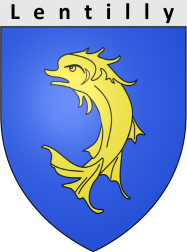 La commune de Lentilly, ville de 7000 habitants de l’ouest lyonnais, recrute un/ une :Assistant polyvalent au service urbanisme et techniqueCadre d’emploi : Adjoint AdministratifTemps Plein (35h)Recrutement statutaire ou à défaut contractuelMISSIONS :Sous l'autorité du Directeur des services techniques et urbanisme, vous assurerez les missions suivantes:Réceptionner, enregistrer, instruire et rédiger les déclarations préalables et les DIA Réceptionner, enregistrer, traiter d’autres actes d’urbanisme (permis de construire, permis d’aménager, certificat d’urbanisme…) en binôme avec l’agent en charge du secrétariat urbanismeTransmettre des dossiers aux organismes compétents Suivre l’instruction des dossiers (en partenariat avec la DDT)Classement et archivageAssurer l’accueil physique et téléphonique des usagers, renseigner, orienterSecrétariat technique (rédaction de courriers divers, suivi de dossiers…)PROFIL :Expérience demandée dans le domaine de l’urbanisme (Profil instructeur ADS)Connaissance des collectivités territoriales et des acteurs de l’aménagement et de l’urbanismeRigueur, méthode et sens de l’organisationAutonomie et sens du travail en équipeAptitude relationnelle et capacité d’écouteDiscrétion professionnelle et devoir de réserveCapacité d’analyse de la demande et d’instruction des dossiersCapacité à une polyvalence inter-serviceMaitrise de l'outil informatique (EXCEL, le logiciel d’instruction R’ADS et ATAL)AUTRES PARTICULARITES :Travail un samedi matin sur deuxRémunération statutaire + RIFSEEP + prime annuelle + tickets restaurantsCommune adhérente au CNASLettre de motivation et Curriculum Vitae à transmettre au plus tôt à :Madame le Maire – 15 Rue de la mairie – 69210 LENTILLY